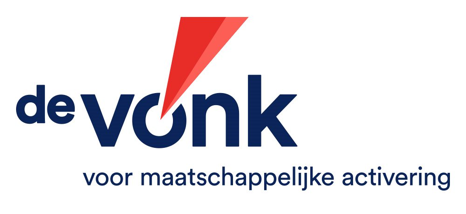 Workshops, trainingen en projecten 2022Voor u ligt het overzicht van het aanbod voor professionals en vrijwilligers. We vragen uw aandacht voor het volgende: Het overzicht biedt geen inhoudelijke beschrijvingen. Die sturen we u graag toe. Bel of mail ons gerust daarvoorDe prijzen zijn exclusief BTW, exclusief reiskosten en exclusief vergoeding voor reistijd De Vonk is landelijk actief vanuit TilburgEen incompanytraining is mogelijkWorkshop Armoede Het doel is vergroten van kennis en inzicht in de beleving van armoede en vertaling naar de praktijk met handelingsperspectieven Minimaal 2 uur tijdsinvestering per deelnemerGrote groepen en kleine groepenDe prijs varieert van € 480,00 tot € 700,00 afhankelijk van de benodigde voorbereidingstijd, grootte van de groep, een of twee trainers. Op aanvraag is een specifieke variant voor ouderen of kinderen mogelijkWerkvormen passend bij de deelnemers van jong tot oud, van allerlei achtergronden Armoede onder de Loep voor professionals Het doel is het effectiever communiceren met mensen met een minimuminkomen3,5 uur tijdsinvestering Maximaal 12 deelnemers per groep€ 1787,00 pakketprijs voor een eenmalige trainingOp aanvraag is een specifieke variant met een focus op ouderen of kinderen mogelijkWorkshop Armoede onder de Loep voor vrijwilligers  Het doel is het effectiever communiceren met mensen met een minimuminkomen2 keer 2,5 uur tijdsinvesteringMaximaal 12 deelnemers per groep € 850,00 per groep. Dit is een pakketprijs.Op aanvraag is een specifieke variant voor ouderen of kinderen mogelijkOp de volgende pagina leest u over andere mogelijkheden van De Vonk.Train-de-Trainer Armoede onder de LoepDe deelnemers zijn gedreven om Armoede binnen hun eigen organisatie te agenderen en kennis en inzichten te verspreiden. Het doel is dat de trainers een gedegen kennisbasis hebben, de materialen weten in te zetten en hun trainingsvaardigheden ontwikkelenVooraf hebben de trainers de training Armoede onder de Loep gevolgd. Er is huiswerk ter voorbereiding waarvoor ongeveer 4 uur nodig isDe groep is 8 tot 12 personen6,5 uur met middagpauze Kosten € 520,00 per deelnemer die als professional actief isKosten € 370,00 per deelnemer die als vrijwilliger actief isDe deelnemers kennen na afloop de verschillende variaties van de training Er is een jaarlijkse hercertificeringsbijeenkomst,  € 117,00 per persoonHet trainingsmateriaal komt digitaal ter beschikking van de trainersDe Vonk blijft beschikbaar voor vragen.Verdiepende training Armoede onder de Loep   Dit is een doorscholing voor het inzetten van geleerde handelingsperspectieven op basis van de belevingsscenario’s en stress-sensitief werken. Het doel is dat professionals in hun handelen maatwerk bieden, aansluitend bij de beleving van hun cliënten. 3,5 uur groepstraining 3,5 uurDe groep is 8-12 personen Huiswerk vooraf van circa 2 uurKosten: € 1787,00 voor een groep van 8-12 personen of € 180,00 per deelnemerOefeningen en rollenspelen worden vooraf op maat gemaakt voor de specifieke taken van de deelnemersProjectbegeleiding en onderzoek De Vonk biedt projectbegeleiding rond armoede en sociale uitsluiting. Voorbeelden daarvan zijn een SchuldenVrijMaatje project, kwalitatief onderzoek naar gebruik van voorzieningen en werkwijze of het opzetten van coördinatie in de lokale (keten)samenwerking. Een indicatie van de prijs is door de variatie moeilijk te geven. Neem gerust vrijblijvend contact met ons op voor meer informatie.    Strippenkaart ondersteuning armoedeprojectenDe strippenkaart is met name geschikt om gaandeweg de borging met betrekking tot Armoede af te stemmen op de behoefte binnen uw organisatie. De Vonk denkt en werkt mee om dit effectief vorm te geven. We hanteren een gedifferentieerd tarief per type organisatie. Dit maakt het mogelijk deze ondersteuning ook aan levensbeschouwelijke en vrijwilligersorganisaties te bieden. Ten slotteGraag denken we vrijblijvend met u mee over deskundigheidsbevordering en project(be)geleiding. Wij delen onze inzichten graag. Om onze organisatie continuïteit te bieden zijn we afhankelijk van opdrachten en giften. Door deze wijze van financiering kan de Vonk een onafhankelijke positie nemen. Graag tot ziens, het team van De Vonk